Publicado en Naucalpan de Juárez el 20/04/2022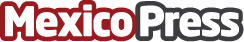 Global Businesses Inc. 20 años de contribuir al sector inmobiliario mexicano entrevista a Federico Cerdas El 2022 se vislumbra como un año de crecimiento y expansión para el sector inmobiliario en MéxicoDatos de contacto:Ricardo Marcos Zamudio Salazar5555248950Nota de prensa publicada en: https://www.mexicopress.com.mx/global-businesses-inc-20-anos-de-contribuir-al Categorías: Inmobiliaria Finanzas Sociedad Emprendedores Ciudad de México http://www.mexicopress.com.mx